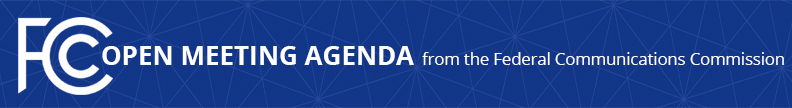 Media Contact: Will Wiquist, (202) 418-0509will.wiquist@fcc.govFor Immediate ReleaseFCC ANNOUNCES TENTATIVE AGENDA FOR NOVEMBER OPEN MEETING  -- WASHINGTON, October 28, 2021—Federal Communications Commission Chairwoman Jessica Rosenworcel announced that the items below are tentatively on the agenda for the November Open Commission Meeting scheduled for Thursday, November 18, 2021:Enabling Text-to-988 – The Commission will consider a Second Report and Order that would require covered text providers to support text messaging to 988 by routing certain text messages sent to 988 to the National Suicide Prevention Hotline by July 16, 2022. (WC Docket No. 18-336)Enhanced Competition Incentive Program for Wireless Radio Services – The Commission will consider a Further Notice of Proposed Rulemaking proposing an Enhanced Competition Incentive Program (ECIP) and other rule changes intended to promote competition, access to spectrum by small carriers and Tribal Nations, and expanded rural wireless coverage. (WT Docket No. 19-38)Updating FM Radio Directional Antenna Verification – The Commission will consider an Notice of Proposed Rulemaking to allow applicants proposing directional FM antennas the option of verifying the directional antenna pattern through computer modeling. (MB Docket No. 21-422)Kinéis Low-Earth Orbit Satellites Market Access – The Commission will consider an Order and Declaratory Ruling on Kinéis’ petition to access the U.S. market using a low-earth orbit satellite system to provide connectivity for Internet of Things devices, as well as enhancements to maritime domain awareness through monitoring of maritime communications. (IBFS File No. SAT-PDR-20191011-00113)  The FCC publicly releases the draft text of each item expected to be considered at the next Open Commission Meeting.  One-page cover sheets are included in the public drafts to help summarize each item.  All these materials will be available on the FCC’s Open Meeting page: www.fcc.gov/openmeeting.  ###
Media Relations: (202) 418-0500 / ASL: (844) 432-2275 / Twitter: @FCC / www.fcc.gov This is an unofficial announcement of Commission action.  Release of the full text of a Commission order constitutes official action.  See MCI v. FCC, 515 F.2d 385 (D.C. Cir. 1974).